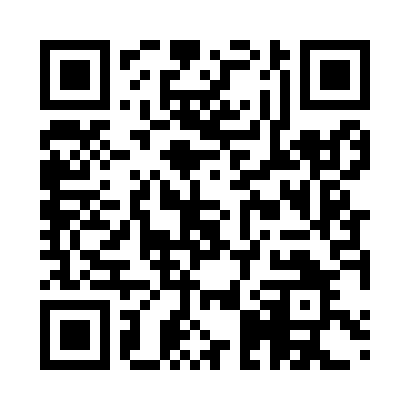 Prayer times for Kashina, BulgariaMon 1 Apr 2024 - Tue 30 Apr 2024High Latitude Method: Angle Based RulePrayer Calculation Method: Muslim World LeagueAsar Calculation Method: HanafiPrayer times provided by https://www.salahtimes.comDateDayFajrSunriseDhuhrAsrMaghribIsha1Mon5:337:091:306:007:529:212Tue5:317:071:306:007:539:233Wed5:297:051:296:017:549:244Thu5:287:041:296:027:559:255Fri5:267:021:296:027:569:276Sat5:247:001:286:037:579:287Sun5:226:591:286:047:589:308Mon5:206:571:286:057:599:319Tue5:186:551:286:058:009:3210Wed5:166:541:276:068:029:3411Thu5:146:521:276:078:039:3512Fri5:126:511:276:078:049:3713Sat5:106:491:276:088:059:3814Sun5:086:471:266:098:069:3915Mon5:066:461:266:098:079:4116Tue5:046:441:266:108:089:4217Wed5:026:431:266:118:099:4418Thu5:006:411:256:118:109:4519Fri4:586:401:256:128:119:4720Sat4:566:381:256:138:129:4821Sun4:546:371:256:138:149:5022Mon4:526:351:256:148:159:5123Tue4:506:341:246:158:169:5324Wed4:496:321:246:158:179:5425Thu4:476:311:246:168:189:5626Fri4:456:291:246:178:199:5727Sat4:436:281:246:178:209:5928Sun4:416:271:246:188:2110:0029Mon4:396:251:236:198:2210:0230Tue4:376:241:236:198:2310:03